COUR SUPRÊME DU CANADAEntre :Jason CollingAppelantetSa Majesté la ReineIntiméeTraduction française officielleCoram : Les juges Abella, Moldaver, Gascon, Brown et RoweR. c. Colling, 2018 CSC 23, [2018] 1 R.C.S. 692Jason Colling	Appelantc.Sa Majesté la Reine	IntiméeRépertorié : R. c. Colling2018 CSC 23No du greffe : 37905.2018 : 18 mai.Présents : Les juges Abella, Moldaver, Gascon, Brown et Rowe.en appel de la cour d’appel de l’alberta	Droit criminel — Procès — Interventions du juge du procès durant le contre-interrogatoire de la plaignante lors du procès de l’accusé pour agression sexuelle — Appel de la déclaration de culpabilité par l’accusé en raison des interventions du juge du procès qui auraient rendu le procès inéquitable et créé une crainte raisonnable de partialité — Appel rejeté par la Cour d’appel — Déclaration de culpabilité confirmée.	POURVOI contre un arrêt de la Cour d’appel de l’Alberta (les juges Berger, Martin et Strekaf), 2017 ABCA 286, 356 C.C.C. (3d) 417, 42 C.R. (7th) 422, [2017] A.J. No. 1370 (QL), 2017 CarswellAlta 2682 (WL Can.), qui a confirmé la déclaration de culpabilité pour agression sexuelle prononcée contre l’accusé. Pourvoi rejeté. 	Michael Bates et Nicole Rodych, pour l’appelant.	Iwona Kuklicz, pour l’intimée.	Version française du jugement de la Cour rendu oralement parLa juge Abella — La conduite qu’a eue le juge du procès en intervenant comme il l’a fait, en se substituant aux avocats, soulève de sérieuses préoccupations, et il ne faudrait pas qu’elle se reproduise. Dans l’ensemble, toutefois, nous ne sommes pas convaincus que l’existence d’une erreur judiciaire a été établie. Nous sommes par conséquent d’avis que la tenue d’un nouveau procès n’est pas justifiée. Le pourvoi est rejeté.	Jugement en conséquence.	Procureurs de l’appelant : Ruttan Bates, Calgary.	Procureur de l’intimée : Procureur général de l’Alberta, Calgary.Référence : R. c. Colling, 2018 CSC 23, [2018] 1 R.C.S. 692Appel entendu: 18 mai 2018Jugement rendu : 18 mai 2018Dossiers : 37905Motifs de jugement :(par. 1)La juge Abella (avec l’accord des juges Moldaver, Gascon, Brown et Rowe)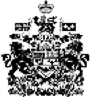 